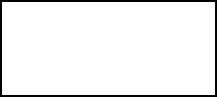 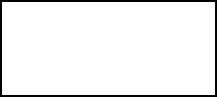 スマートシティモデル事業の公募に関する企画提案書事業名代表市町村名